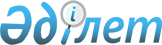 О придании Совету руководителей министерств и ведомств государств-членов Содружества по сотрудничеству в области химии и нефтехимии статуса межправительственного органа от 12 апреля 1996 годаРешение, г. Москва, 12 апреля 1996 г.

Неофициальный  




текст      



      



      Совет глав правительств Содружества Независимых Государств, учитывая важное значение химического и нефтехимического комплексов, в целях повышения координирующей роли Совета руководителей вышеуказанных отраслей народного хозяйства


      решил:




      1. Преобразовать Совет руководителей министерств и ведомств государств-членов Содружества по сотрудничеству в области химии и нефтехимии в Межправительственный совет по сотрудничеству в области химии и нефтехимии, распространив на него действие Общего положения о межгосударственных (межправительственных) органах Содружества Независимых Государств от 21 октября 1994 года.




      2. Определить местопребывания Совета в городе Москве.




      3. Межправительственному совету по сотрудничеству в области химии и нефтехимии привести учредительные документы в соответствие с упомянутым Общим положением.


      Настоящее Решение вступает в силу со дня его подписания.


      Совершено в городе Москве 12 апреля 1996 года в одном подлинном экземпляре на русском языке. Подлинный экземпляр храниться в Исполнительном Секретариате Содружества Независимых Государств, который направит каждому государству, подписавшему настоящее Решение, его заверенную копию.


      За Правительство                    За Правительство




      Азербайджанской Республики          Республики Молдова



      За Правительство                    За Правительство




      Республики Армения                  Российской Федерации



      За Правительство                    За Правительство




      Республики Беларусь                 Республики Таджикистан



      За Правительство                    За Правительство




      Грузии                              Туркменистана



      За Правительство                    За Правительство




      Республики Казахстан                Республики Узбекистан



      За Правительство                    За Правительство




      Кыргызской Республики               Украины


					© 2012. РГП на ПХВ «Институт законодательства и правовой информации Республики Казахстан» Министерства юстиции Республики Казахстан
				